Департамент труда и социальной защиты населения Новгородской области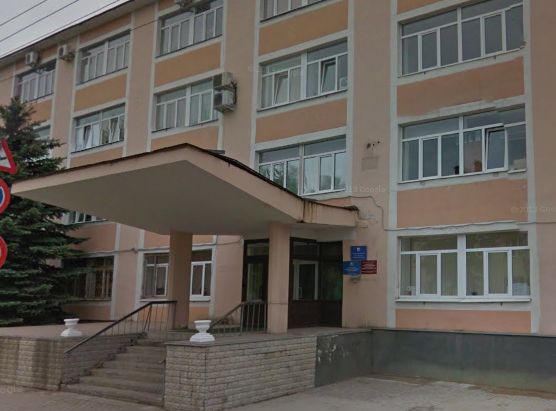 Руководитель:Алисиевич Александр АлександровичАдрес: 173001 Великий Новгород, ул. Великая, д. 8Телефон: 77-52-96, 77-40-03, факс 73-86-82e-mail: connect_06@mail.ruсайт: http://sockomitet-nov.ru